Reto de Lectura de Verano 2015 Escuela Lorca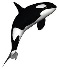 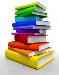 Grados Kinder – 2do. Libros de Lectura de FicciónNombre__________________________________Grado entrando en el otoño 2015:_____Numéro de paginas ______Titúlo del libro: ___________________________________Autor: __________________________________________Para contestar las preguntas favor de pedirle ayuda a un adulto ó usa un papel adicional para dibujar o colorear las respuestas para cada pregunta.¿Cómo empiezó la historia? ___________________________________________________________________________________________________________________________________________________________________________________________________________________________________________________________________________________¿Que paso en medio de la historia? ___________________________________________________________________________________________________________________________________________________________________________________________________________________________________________________________________________________¿Cómo término la historia? ___________________________________________________________________________________________________________________________________________________________________________________________________________________________________________________________________________________Reto de Lectura de Verano 2015 Escuela LorcaGrados Kinder – 2do. Libros de Lectura de FicciónNombre__________________________________Grado entrando en el otoño 2015:_____Numéro de paginas ______Titúlo del libro: ___________________________________Autor: __________________________________________Para contestar las preguntas favor de pedirle ayuda a un adulto ó usa un papel adicional para dibujar o colorear las respuestas para cada pregunta.¿Cómo empiezó la historia? ___________________________________________________________________________________________________________________________________________________________________________________________________________________________________________________________________________________¿Que paso en medio de la historia? ___________________________________________________________________________________________________________________________________________________________________________________________________________________________________________________________________________________¿Cómo término la historia? ___________________________________________________________________________________________________________________________________________________________________________________________________________________________________________________________________________________